Foster/Adoptive Family:                                                                                            Address:Phone/Cell:Email:In the case of an emergency please contact your local office and after hours contacts.  Where would you and your family go in case of an emergency?Who could CHFS contact to find out your whereabouts if you and your family were displaced?List of essential items that the foster family will take if evacuated.  (Example: Medications, Medical equipment, Medical Passports, etc.)If your local office is unable to be contacted please call 1-800-232-5437 to notify CHFS of your whereabouts and contact information if your family has been displaced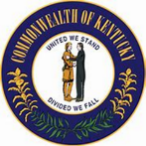 Kentucky Department for Community Based ServicesCHFS Emergency Preparedness Plan Nearby Location NameAddressPhone #/EmailOut of Area Location NameAddressPhone #/EmailRelative/Friend NameAddressPhone #/Email